UCHWAŁA NR  XL/304/2014Rady Powiatu Mławskiegoz dnia 28 sierpnia 2014 roku w sprawie darowizny na rzecz Miasta Mława nieruchomości, położonej w Mławie, stanowiącej własność Powiatu MławskiegoNa podstawie art.13 ust.2 ustawy z dnia 21 sierpnia 1997 roku o gospodarce nieruchomościami (tekst jednolity: Dz. U. z 2014, poz. 518 ze zm.) oraz art.12 pkt 8 lit. a ustawy z dnia 5 czerwca 1998 roku o samorządzie powiatowym  (tekst jednolity: Dz. U. z 2013, poz. 595 ze zm.) – Rada Powiatu Mławskiego uchwala co następuje:§1Rada Powiatu Mławskiego wyraża zgodę na przekazanie w formie darowizny na rzecz Miasta Mława nieruchomości stanowiącej własność Powiatu Mławskiego, położonej w Mławie przy ulicy Studzieniec, powiatu mławskiego, oznaczonej w ewidencji gruntów jako działka numer 568/2 o powierzchni 0,0012 ha, objętej księgą wieczystą o numerze PL1M/00057022/6, prowadzoną przez Sąd Rejonowy w Mławie IV Wydział Ksiąg Wieczystych, zajętej pod drogę gminną – ulicę Studzieniec.§2Wykonanie uchwały powierza się Zarządowi Powiatu Mławskiego.§3Uchwała wchodzi w życie z dniem podjęcia.						Przewodniczący					Rady  Powiatu  Mławskiego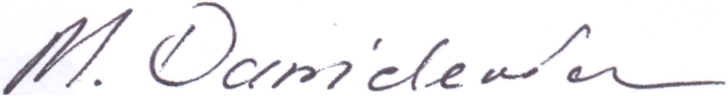 	                                             Michał Stefan DanielewiczU Z A S A D N I E N I EW dniu 21 lipca 2014 roku Burmistrz Miasta Mława złożył wniosek o przekazanie w drodze darowizny na rzecz Miasta Mława działki nr 568/2 o powierzchni 0,0012 ha, położonej w Mławie przy ulicy Studzieniec, stanowiącej własność Powiatu Mławskiego. Zarząd Powiatu Mławski przychylił się do tego wniosku przekazując projekt uchwały pod obrady Rady Powiatu. Na podstawie uchwały nr XXII/127/2007 Rady Miejskiej w Mławie z dnia 31 sierpnia 2007 roku w sprawie zaliczenia do kategorii dróg gminnych – ulic położonych na terenie miasta Mławy, które dotychczas miały kategorię dróg powiatowych oraz ustalenia ich przebiegu i uchwały nr X/62/2007 Rady Powiatu Mławskiego z dnia 6 września 2007 roku w sprawie pozbawienia kategorii dróg powiatowych – z dniem 1 stycznia 2008 roku szesnaście dróg publicznych zostało pozbawionych kategorii dróg powiatowych i zaliczonych do kategorii dróg gminnych, między innymi ulica Studzieniec. Aktem notarialnym Repertorium A Nr 3319/2009 z dnia 16 października 2009 roku – Powiat Mławski przekazał Miastu Mława w drodze darowizny między innymi nieruchomość oznaczoną jako działka nr 387, na której urządzona jest ulica Studzieniec. Na działce nr 568/2 znajduje się także część tej ulicy, jednak działka ta nie została przekazana na rzecz Miasta Mława w/w umową. Brak tytułu własności uniemożliwia Miastu Mława dokonywanie nakładów na przedmiotową nieruchomość. W związku z powyższym zasadne jest przekazanie Miastu Mława działki nr 568/2.